Department for BioMedical Research DBMR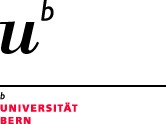 Application Form for Johanna Dürmüller-Bol DBMRResearch Award 2022Please replace the explanatory text under the titles with your own text. All explanatory text should be deleted. Applications must be written in English, using Arial, minimum 10 pts, minimum 1.15 line spacing, A4 paper size with minimum 2.54 margins (top/bottom) and 1.91 cm margins (right/left). Cover sheetApplicant contact dataMention your name, affiliation, phone number and e-mail address (2-4 lines). Project titleIndicate your project title. AbstractPlease summarize your project with no more than 200 words. Project DescriptionDescribe your project proposal, including background, scientific question and hypothesis, preliminary data, an outline of your research methodology, significance and outcomes. Indicate for which funding body you want to apply with the results that will come out of the present project. Max 4 pages (references do not count for the 4 page limit). Project description must start on page 2 of the document. Please delete this text. Cited References Budget and budget justification Detail how you plan to use the research award. Give budget figures and budget justification, such as lab consumables and other supplies, the use of core facilities. Allowable expenditures are detailed in the guidelines document. Max 1 page. Please delete this textCV Max 2 pages. The CV should follow the SNF guidelines and be structured as follows (if applicable):Personal information, including the researcher ID (e.g. OrcID, ResearcherID, Google Scholar ID)Education. Title of your PhD/MD dissertation and name and affiliation of supervisor must be mentioned. Applicants without a PhD must indicate the date of their last academic degree, clinicians without an MD-PhD must indicate the date of their state examination.Employment history including current position(s) with the name/s of the advisor/sInstitutional responsibilitiesApproved research projectsSupervision of junior researchers at graduate and postgraduate level (summary information, the names of the junior researchers should be indicated)Teaching activities (summary information)Memberships in panels, boards, etc., and individual scientific reviewing activitiesActive memberships in scientific societies, fellowships in renowned academiesOrganisation of conferencesPrizes, awards, fellowshipsIf necessary, points 4 to 11 can be limited to the most recent and/or most relevant information related to the present proposal. All dates should include the month and year. Please delete this text.Publications Separate your publications resulting from your PhD/medical exam (or prior) and from your postdoctoral time and highlight the 5 most important. "Forthcoming" publications or publications "in preparation" cannot be listed. The research output list should be structured as follows:Publications in international peer-reviewed scientific journals (only published, in press, or accepted articles; for submitted publications refer to point 11)Peer-reviewed books/monographsPeer-reviewed conference proceedingsContributions to booksPatents and licensesOral contributions to conferences (talk or poster)Outreach activities (e.g. public engagement in science, technology and knowledge transferactivities, scientific art performances, etc.)General contributions to science (e.g. spokesperson for experiments, leader of expeditions,founder of networks and training programmes, etc.)Other artefacts with documented use (e.g. maps, methods, prototype demos, software,databases, design, contributions to big data collaborations, etc.)Preprints (e.g. arXiv, bioRxiv, EarthArXiv, etc.).Submitted manuscripts/monographs: If a manuscript/monography is not accessible via a repository for preprints, specify the journal/publisher where it has been submitted.Please delete this text. 